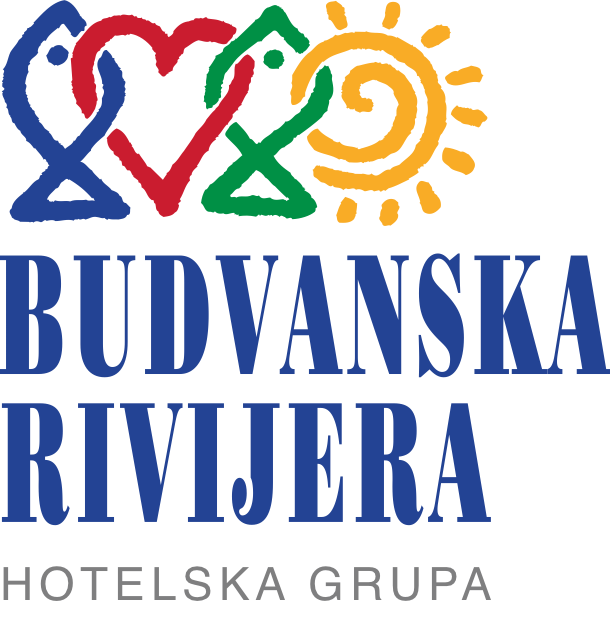 Naručilac: Hotelska grupa „Budvanska rivijera” AD BudvaBroj: 04/1-1655Mjesto i datum: Budva, 12.04.2023. godineNa osnovu člana 62. stav 2 Pravilnika o uređivanju postupaka nabavki roba, usluga i radova u Hotelskoj grupi „Budvanska rivijera“ AD (broj 02-4960/6 od 15.09.2021. godine), u postupku odlučivanja o izboru najpovoljnije ponude po tenderskoj dokumentaciji Hotelske grupe „Budvanska rivijera” AD Budva, broj 04/1-1340 od 31.03.2023. godine, u postupku nabavke, za nabavku roba – Nabavka elektro vozila, za potrebe HG “Budvanska rivijera” AD Budva, ovlašćeno lice Hotelske grupe „Budvanska rivijera” AD Budva, Jovan Grgović, izvršni direktor, na predlog Komisije za otvaranje i vrednovanje ponuda, donosiOdluka                                                                                                                                                                                             o izboru najpovoljnije ponudeU postupku nabavke, po tenderskoj dokumentaciji Hotelske grupe „Budvanska rivijera” AD Budva, broj 04/1-1340 od 31.03.2023. godine, za nabavku roba -  Nabavka elektro vozila za potrebe HG “Budvanska rivijera” AD Budva, prema specifikaciji roba, pristigle su u roku određenom tenderskom dokumentacijom, ponude ponuđača:1. Ponuda ponuđača „Ben-Kov” DOO Tivat, adresa Kukoljina bb, djelovodni broj ponude: 04/1-1638 od  11.04.2023. godine, dostavljena u 11:25 časova, je dostavljena u skladu sa odredbama člana 56. Pravilnika o uređivanju postupaka nabavki roba, usluga i radova u Hotelskoj grupi „Budvanska rivijera“ AD, obzirom da u cjelosti ispunjava uslove utvrđene Tenderskom dokumentacijom, te je ista ocijenjena kao ispravna i vrednovana kao prvorangirana i najpovoljnija. O b r a z l o ž e nj eHotelska grupa “Budvanska rivijera” AD Budva, je u skladu sa Pravilnikom, objavila tendersku dokumentaciju broj 04/1-1340 od 31.03.2023. godine, u postupku nabavke, za nabavku roba – Nabavka elektro vozila za potrebe HG ”Budvanska rivijera” AD Budva, dana 31.03.2023. godine, na web stranici Hotelske grupe „Budvanska rivijera“ AD i u dnevnom listu „Dan“, dana 01.04.2023. godine.Komisija za otvaranje i vrednovanje ponuda je u skladu sa nadležnostima koje su propisane članom 32. Pravilnika o uređivanju postupaka nabavki roba, usluga i radova u Hotelskoj grupi „Budvanska rivijera“ AD obavila sljedeće radnje u postupku:Pripremila tendersku dokumentaciju;Dana 11.04.2023. godine sprovela postupak javnog otvaranja ponuda, o čemu je sačinila Zapisnik o javnom otvaranju ponuda broj 04/1-1639 od 11.04.2023. godine;Izvršila pregled, ocjenu, upoređivanje i vrednovanje dostavljene ponude, o čemu je sačinila Zapisnik o pregledu, ocjeni i vrednovanju ponuda broj 04/1-1654 od 12.04.2023. godine;Pripremila odluku o izboru najpovoljnije ponude u postupku u formi prijedloga Odluke o izboru najpovoljnije ponude;Predmet nabavke je izbor najpovoljnijeg ponuđača za nabavku roba – Nabavka elektro vozila za potrebe Hotelske grupe “Budvanska rivijera” AD Budva.Predmet  nabavke se nabavlja: kao cjelina, procijenjene vrijednosti sa uračunatim PDV-om 48.500,00 €;Izvor finansiranja vlastita sredstva Hotelske grupe „Budvanska rivijera“ AD Budva.Podaci o dostavljenim ponudama, prema redosljedu dospijeća iz Zapisnika o javnom otvaranju ponuda broj: 04/1-1639 od 11.04.2023. godine:„Ben-Kov” DOO Tivat              adresa: Kukoljina bb, Tivat                          djelovodni broj ponude: 04/1-1638 od 11.04.2023. godine,             dostavljena u 11:25 časovaNeblagovremene ponude:Nije bilo neblagovremenih ponuda.Ispravna je ponude  ponuđača:Podaci o činjenicama i dokazima sadržanim u ponudi:„Ben-Kov” DOO Tivat              adresa: Kukoljina bb, Tivat                          djelovodni broj ponude: 04/1-1638 od 11.04.2023. godine,             dostavljena u 11:25 časovaPonuđač je ponudu pripremio kao jedinstvenu cjelinu i svaku prvu stranicu svakog lista i ukupan broj listova ponude označio rednim brojem i pečatom,  osim garancije ponude.Dokumenta koja sačinjava ponuđač, a koja čine sastavni dio ponude svojeručno su potpisana od strane ovlašćenog lica ponuđača. Ponuda je povezana jednim jemstvenikom tako da se ne mogu naknadno ubacivati, odstranjivati ili zamjenjivati pojedinačni listovi, a da se pri tome ne ošteti list ponude.Ponuda je dostavljena u odgovarajućem zatvorenom omotu. Na jednom dijelu omota ponude ispisani su naziv i sjedište naručioca, broj poziva za nadmetanje i tekst sa naznakom: "Ne otvaraj prije javnog otvaranja ponuda", a na drugom dijelu omota ispisani se naziv, sjedište, ime i adresa ponuđača. Ponuđač dostavio:- Naslovnu stranu ponude, strana 1/18;- Sadržaj ponude, strana 2/18;- Popunjene podatke o ponudi i ponuđaču, strana 3/18;Ponuđač dostavio  podatke o podnosiocu samostalne ponude. U ovom dijelu je određen Zoran Krgović, izvršni direktor, kao lice ovlašćeno za potpisivanje finansijskog dijela ponude i dokumenata u ponudi.- Izjavu o nepostojanju sukoba interesa na strani ponuđača od strane Željka Kovinića, uredno potpisana i ovjerena, broj 41/20 od  10.04.2023. godine, strana 6/18;- Izjavu o nepostojanju sukoba interesa na strani ponuđača od strane Zorana Krgovića, uredno potpisana i ovjerena, broj 42/20 od  10.04.2023. godine, strana 7/18;1.Dokaz o registraciji kod organa nadležnog za registraciju privrednih subjekata sa podacima o ovlašćenim licima ponuđača:Izvod iz Centralnog registara privrednih subjekata Poreske uprave u Podgorici, od 07.12.2022. godine, u formi  ovjerene kopije,  strana 8-9/18;Komisija za otvaranje i vrednovanje ponuda cijeni da su navedeni dokazi u kojem su dostavljeni podaci o ovlašćenim licima ponuđača,  izdati od nadležnog organa i da  je ponuđač registrovan,  te da je kao takav ocjenjen adekvatnim dokazom u predmetnom postupku nabavke.2.Dokaz nadležnog organa izdatog na osnovu kaznene evidencije, koji ne smije biti starije od šest mjeseci do dana javnog otvaranja ponuda;Uvjerenje Ministarstva pravde da se “Ben-Kov” DOO Tivat čije je odgovorno lice Zoran Krgović ne nalazi u kaznenoj evidenciji Ministarstva pravde Crne Gore, broj 11-0702-5455/23 od 07.04.2023. godine, u formi ovjerene kopije, strana 12/18.Uvjerenje Ministarstva pravde da se odgovorno lice Zoran Krgović ne nalazi u kaznenoj evidenciji, br. 11-0702-5453/23 od 07.04.2023. godine, u formi ovjerene kopije, strana 10-11/18;Komisija za otvaranje i vrednovanje ponuda cijeni da su navedeni dokazi izdati od strane nadležnog organa na osnovu podataka iz kaznene evidencije, da nijesu stariji od 6 mjeseci od dana javnog otvaranja ponuda, što je u skladu sa čl. 36 Pravilnika o uređivanju postupka nabavki roba, usluga i radova u Hotelskoj grupi “Budvanska rivijera” AD i Tenderskom dokumentacijom. Komisija za otvaranje i vrednovanje ponuda cijeni da je ponuđač dokazao da je ispunio uslove da ponuđač, odnosno njegov zakonski zastupnik nije pravosnažno osuđivan za neko od krivičnih djela organizovanog kriminala sa elementima korupcije, pranja novca i prevare, te je kao takvo ocjenjeno ispravnim dokazom u predmetnom postupku.- Potpisan Nacrt ugovora o nabavci, saglasnost na nacrt ugovora, uredno potpisana i ovjerena,  strane 14-17/18;Ponuđač podnio finansijski dio ponude, strana 4-5/18:FINANSIJSKI DIO PONUDE Uslovi ponude:- Sredstvo finansijskog obezbjeđenja, garancija ponude u visini 2% od procijenjene vrijednosti nabavke, kao garancija ostajanja u obavezi prema svojoj ponudi u roku važenja iste – na iznos od 970,00 €, izdata od strane CKB banke  br. 10-0-10855 od 11.04.2023. godine, dostavljena u formi originala sa rokom važenja do 08.05.2023. godine.Na osnovu prethodno  izloženog, Komisija  za otvaranje i vrednovanje ponuda nabavke cijeni da je ponuda ponudjača “Ben-Kov” DOO Tivat, dostavljena u skladu sa odredbama člana 56. Pravilnika o uređivanju postupka nabavki roba, usluga i radova u hotelskoj grupi „Budvanska rivijera“ AD ispravna,  obzirom da u cjelosti  ispunjava uslove utvrdjene tenderskom dokumentacijom. Članom 56. Pravilnika o uređivanju postupka nabavki roba, usluga i radova u hotelskoj grupi „Budvanska rivijera“ AD je propisano: „Ispravna ponuda je ponuda koja u cjelosti ispunjava uslove utvrđene pozivom za javno nadmetanje i tenderskom dokumentacijom“. Vrednovanje ponuda :Komisija za otvaranje i vrijednovanje ponuda nabavke je izvršila vrednovanje ispravnih ponuda po kriterijumu najniže ponuđena cijena na sljedeći način:	Ponudi ponuđača “Ben-Kov” DOO Tivat, za ponuđenu cijenu od  48.363,70 eura, dodijeljeno je   100,00 bodova;Primjenom kriterijuma „najniža ponuđena cijena“  ponude su bodovane na sljedeći način:Ponudi ponuđača “Ben-Kov” DOO Tivat, za ponuđenu cijenu od  48.363,70 eura, dodijeljeno je   100,00 bodova;Komparativni prikaz, analiza i redosljed ponuda  po opadajućem broju dodijeljenih bodova:U  postupku  nabavke, po tenderskoj dokumentaciji  HG „Budvanska rivijera” AD Budva, broj 04/1-1340 od 31.03.2023. godine, izbor najpovoljnije ponude za  nabavku roba  – Nabavka elektro vozila, za potrebe Hotelske grupe "Budvanska rivijera" AD Budva, pristigle  su u roku odredjenom tenderskom dokumentacijom, ispravne ponude ponudjača:„Ben-Kov” DOO Tivat              adresa: Kukoljina bb, Tivat                          djelovodni broj ponude: 04/1-1638 od 11.04.2023. godine,             dostavljena u 11:25 časovaRang lista ponuda  po silaznom redoslijedu:Na osnovu prosječnog broja bodova dodijeljenih ponudama po predviđenom kriterijumu, utvrđena je sljedeća rang lista ponuda po silaznom redoslijedu:“Ben-Kov” DOO Tivat.....………………………………….….……….….100,00 bodovaKomisija za otvaranje i vrednovanje ponuda na osnovu utvrđenih činjenica i izvedenih dokaza u postupku pregleda, ocjene i vrednovanja ponuda predlaže ovlašćenom licu naručioca da donese:odluku o izboru najpovoljnije ponudei da se za najpovoljniju ponudu izabere ponuda ponuđača:„Ben-Kov” DOO Tivat              adresa: Kukoljina bb, Tivat                          djelovodni broj ponude: 04/1-1638 od 11.04.2023. godine,             dostavljena u 11:25 časovaFINANSIJSKI DIO PONUDE Ovlašćeno lice Naručioca Hotelske grupe „Budvanska rivijera“ AD Budva je prihvatilo prijedlog Komisije za otvaranje i vrednovanje ponuda i ovim putem donosi Odluku o izboru najpovoljnije ponude za nabavku roba – Nabavka elektro vozila za potrebe Hotelske grupe “Budvanska rivijera” a.d. Budva, prema specifikaciji roba.U skladu sa prethodno navedenim odlučeno je kao u dispozitivu odluke.Uputstvo o pravnom sredstvuPonuđač može izjaviti žalbu protiv ovog rješenja Drugostepenoj komisiji Naručioca u roku od 3 (tri) dana od dana dostavljanja ove odluke.Žalba se izjavljuje preko naručioca neposredno, putem pošte preporučenom pošiljkom sa dostavnicom. Uz žalbu se dostavlja dokaz da je plaćena naknada za vođenje postupka po žalbi u iznosu od 1% od procijenjene vrijednosti javne nabavke, a najviše 8.000,00 eura, na žiro račun Hotelske grupe “Budvanska rivijera” a.d. Budva broj 520-67710-63 kod Hipotekarne banke.Ukoliko je predmet nabavke podijeljen po partijama, a žalba se odnosi samo na određenu/e partiju/e, naknada se plaća u iznosu 1% od procijenjene vrijednosti javne nabavke te /tih partije/a.Ukoliko se uz žalbu ne dostavi dokaz da je uplaćena naknada za vođenje postupka u propisanom iznosu žalba će biti odbačena kao neuredna. Ukoliko je predmet nabavke podijeljen po partijama, a žalba se odnosi samo na određenu/e partiju/e, naknada se plaća u iznosu 1% od procijenjene vrijednosti javne nabavke te /tih partije/a.Ukoliko se uz žalbu ne dostavi dokaz da je uplaćena naknada za vođenje postupka u propisanom iznosu žalba će biti odbačena kao neuredna.    Ovlašćeno lice naručioca Izvršni direktor Jovan Gregović______________________       Ukupno bez PDV-a 39.970,00 €PDV 8.393,70 €Ukupan iznos sa PDV-om: 48.363,70 €Rok izvršenja ugovora je42 dana od dana zaključivanja ugovora.Mjesta izvršenja ugovora suIsporuka na adresi Naručioca, Budva, trg Slobode 1Garantni rok24 mjeseca od datuma preuzimanja vozilaGarancija kvalitetaObezbijeđen servis u garantnom roku na teritoriji Crne GoreRok plaćanja 50% avans pri potpisivanju Ugovora, 50% pri isporuci VozilaNačin plaćanjaVirmanskiPeriod važenja ponude20 dana od dana javnog otvaranja ponuda.Ukupno bez PDV-a 39.970,00 €PDV 8.393,70 €Ukupan iznos sa PDV-om: 48.363,70 €